OLIMPIADI DI MATEMATICA E FISICA AL LICEO 12 DICEMBRE 2018Giornata all’insegna della matematica e della fisica: 12 dicembre all’Innocenzo XII. Come è ormai tradizione consolidata si sono svolte nell’istituto la finale d’Istituto dei Giochi del Mediterraneo, riservata agli alunni del biennio, e la gara per la selezione degli studenti che potranno partecipare alla sessione provinciale delle Olimpiadi di Fisica. Le competizioni, organizzate dalle professoresse Castelli e Musilli, hanno coinvolto complessivamente circa 150 studenti e si sono svolte sotto la supervisione delle prof.sse Cavallini, Costabile, Ferrara, Tirocchi. Precedentemente gli alunni del Liceo si sono cimentati anche nei Giochi di Archimede, gara che seleziona gli studenti che parteciperanno alla sessione provinciale delle Olimpiadi di Matematica. Nelle foto, studenti impegnati nelle gare di Matematica e Fisica.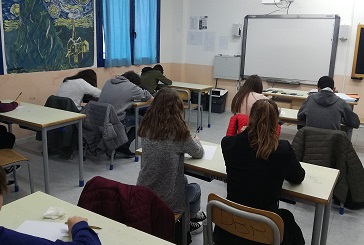 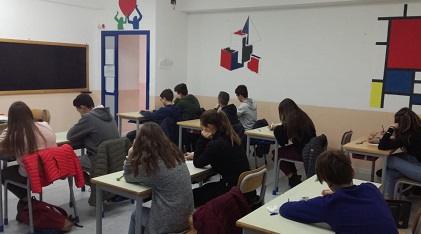 